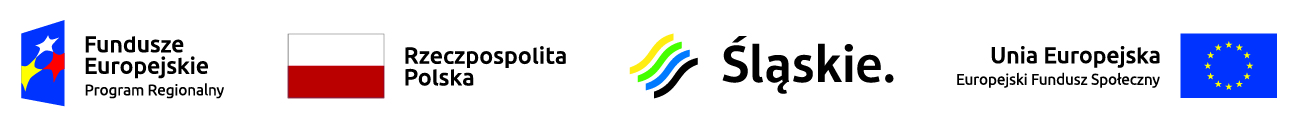 Nr postępowania SRZP261-0012/21					Załącznik nr 4 do SWZ (wzór oświadczenia grupa kapitałowa)OŚWIADCZENIE WYKONAWCYW zakresie art. 108 ust. 1 pkt 5 ustawy z dnia 11 września 2019 r. – Prawo zamówień publicznycho przynależności lub braku przynależności do tej samej grupy kapitałowej w rozumieniu ustawy  z dnia 16 lutego 2007 r. o ochronie konkurencji i konsumentówWykonawca:	. . . . . . . . . . . . . . . . . . . . . . . . . . . . . . . . . .. . . . . . . . . . . . . . . . . . . . . . . . . . . . . . . . . .. . . . . . . . . . . . . . . . . . . . . . . . . . . . . . . . . .(pełna nazwa / firma, adres)reprezentowany przez:. . . . . . . . . . . . . . . . . . . . . . . . . . . . . . . . . .. . . . . . . . . . . . . . . . . . . . . . . . . . . . . . . . . .(imię, nazwisko, stanowisko / podstawa do  reprezentacji)Na potrzeby postępowania o udzielenie zamówienia publicznego pn.: Zorganizowanie, przeprowadzenie szkoleń zawodowych (CNC, wózek jezdniowy z wymianą butli, kurs spawania metodą MAG135)         w ramach projektu „Nowa jakość kształcenia zawodowego w Powiecie Zawierciańskim ”(3 części) (Oznaczenie sprawy: SRZP261-00012/21)oświadczam, co następuje:Przynależę / nie przynależę*  do grupy kapitałowej w rozumieniu ustawy z dnia 16 lutego 2007 roku o ochronie konkurencji i konsumentów z innymi wykonawcami, którzy złożyli odrębne oferty, oferty częściowe lub wnioski o dopuszczenie do udziału w niniejszym postępowaniu.Wykaz wykonawców należących do tej samej grupy kapitałowej, którzy złożyli oferty:.........................................................................................................................................................................................................................................................................................................................................................................................................................................................................................................Oświadczam, że w przypadku przynależenia do tej samej grupy kapitałowej powiązania 
z innym Wykonawcą nie prowadzą do zakłócenia konkurencji w przedmiotowym postępowaniu, ponieważ złożone oferty obejmują odrębny przedmiot zamówienia.*Niepotrzebne skreślićW przypadku przynależności do tej samej grupy kapitałowej wykonawca może złożyć wraz 
z niniejszym oświadczeniem informacje, potwierdzające przygotowanie oferty, oferty częściowej lub wniosku o dopuszczenie do udziału w postępowaniu niezależnie od innego wykonawcy należącego do tej samej grupy kapitałowej;…………………………, dnia ………2021r.Miejscowość 